                      МИНИСТЕРСТВО ПРОСВЕЩЕНИЯ РОССИЙСКОЙ ФЕДЕРАЦИИМинистерство образования и науки Хабаровского краяМуниципальное бюджетное общеобразовательное учреждениесредняя общеобразовательная школа №1 сельского поселения «Село Хурба»Комсомольского муниципального района Хабаровского края 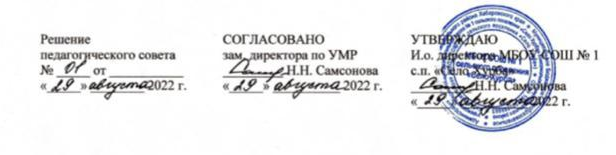 РАБОЧАЯ ПРОГРАММАучебного предмета«Информатика»для  10 класса  технологического профиляна 2022 -2023 учебный год                                                                                                              Составитель: Якутина Надежда Семеновнаучитель информатики	с. Хурба, 2022Рабочая программа по информатикеУчебный курс разработан в соответствии с требованиями Федерального государственного образовательного стандарта среднего (полного) общего образования (далее ФГОС). Примерной программы среднего (полного) общего образования по курсу «Информатика и ИКТ» -профильный уровень – 10-а и кодификатора элементов содержания для составления контрольных измерительных материалов (КИМ) единого государственного экзамена.Авторской программы  курса «Информатика» для 10 -11  классов общеобразовательных учреждений (углубленный  уровень) (Семакин И.Г., Хеннер Е.К., Шеина Т.Ю.), рассчитанный на Базисного плана МБОУ «СОШ №17» Курс обеспечивает преподавание информатики в 10-а классе на профильном уровне. Программа курса ориентирована на объем 140 учебных часов (4 часа в неделю). Рабочая программа ориентирована на УМК: Семакин И.Г., Хеннер Е.К., Шеина Т.Ю. Информатика 10, 11 класс (углубленный уровень), М.БИНОМ Лаборатория знаний, 2016: учебник (в 2 частях), практикум (в 2 частях) в 10 классе 140 часов в год, (4 часа в неделю), контрольных работ - 5; практических работ -  21;  в 11 классе 140  часов  в год, (4 часа  в неделю),  контрольных работ –1; практических работ- 27; Всего 280  ч. 	Срок реализации рабочей программы  2 годаПланируемые результаты освоения учебного предмета10 классЛичностные результаты    При изучении курса «Информатика» в соответствии с требованиями ФГОС формируются следующие личностные результаты:сформированность мировоззрения, соответствующего современному уровню развития науки и общественной практики;сформированность навыков сотрудничества со сверстниками, детьми младшего возраста, взрослыми в образовательной, общественно полезной, учебно-исследовательской, проектной и других видах деятельности;готовность и способность к образованию, в том числе самообразованию, на протяжении всей жизни; сознательное отношение к непрерывному образованию как условию успешной профессиональной и общественной деятельности; осознанный выбор будущей профессии и возможностей реализации собственных жизненных плановбережное, ответственное и компетентное отношение к физическому и психологическому здоровью как к собственному, так и других людей, умение оказывать первую помощь.Метапредметные результаты     При изучении курса «Информатика» в соответствии с требованиями ФГОС формируются следующие метапредметные результаты:готовность и способность к образованию, в том числе самообразованию, на протяжении всей жизни; сознательное отношение к непрерывному образованию как условию успешной профессиональной и общественной деятельности; осознанный выбор будущей профессии и возможностей реализации собственных жизненных планов;умение продуктивно общаться и взаимодействовать в процессе совместной деятельности, учитывать позиции другого, эффективно разрешать конфликты.готовность и способность к самостоятельной информационно-познавательной деятельности, включая умение ориентироваться в различных источниках информации, критически оценивать и интерпретировать информацию, получаемую из различных источников.владение навыками познавательной рефлексии как осознания совершаемых действий и мыслительных процессов, их результатов и оснований, границ своего знания и незнания, новых познавательных задач и средств их достижения.Предметные результаты      При изучении курса «Информатика» в соответствии с требованиями ФГОС формируются следующие предметные результаты:    Ученик на углубленном уровне научится: - кодировать и декодировать тексты по заданной кодовой таблице; строить неравномерные коды, допускающие однозначное декодирование сообщений, используя условие Фано; понимать задачи построения кода, обеспечивающего по возможности меньшую среднюю длину сообщения при известной частоте символов, и кода, допускающего диагностику ошибок;- строить логические выражения с помощью операций дизъюнкции, конъюнкции, отрицания, импликации, эквиваленции; выполнять эквивалентные преобразования этих выражений, используя законы алгебры логики (в частности, свойства дизъюнкции, конъюнкции, правила де Моргана, связь импликации с дизъюнкцией);- строить таблицу истинности заданного логического выражения; строить логическое выражение в дизъюнктивной нормальной форме по заданной таблице истинности; определять истинность высказывания, составленного из элементарных высказываний с помощью логических операций, если известна истинность входящих в него элементарных высказываний; исследовать область истинности высказывания, содержащего переменные; решать логические уравнения;- строить дерево игры по заданному алгоритму; строить и обосновывать выигрышную стратегию игры;- записывать натуральные числа в системе счисления с данным основанием; использовать при решении задач свойства позиционной записи числа, в частности признак делимости числа на основание системы счисления;- записывать действительные числа в  экспоненциальной форме; применять знания о представлении чисел в памяти компьютера;- описывать графы с помощью матриц смежности с указанием длин ребер (весовых матриц); решать алгоритмические задачи, связанные с анализом графов, в частности задачу построения оптимального пути между вершинами ориентированного ациклического графа и определения количества различных путей между вершинами;- формализовать понятие «алгоритм» с помощью одной из универсальных моделей вычислений (машина Тьюринга, машина Поста и др.); понимать содержание тезиса Черча–Тьюринга;понимать и использовать основные понятия, связанные со сложностью вычислений (время работы и размер используемой памяти при заданных исходных данных; асимптотическая сложность алгоритма в зависимости от размера исходных данных); определять сложность изучаемых в курсе базовых алгоритмов;- анализировать предложенный алгоритм, например определять, какие результаты возможны при заданном множестве исходных значений и при каких исходных значениях возможно получение указанных результатов;- инсталлировать и деинсталлировать программные средства, необходимые для решения учебных задач по выбранной специализации; - пользоваться навыками формализации задачи; создавать описания программ, инструкции по их использованию и отчеты по выполненным проектным работам; - использовать компьютерные сети для обмена данными при решении прикладных задач;- организовывать на базовом уровне сетевое взаимодействие (настраивать работу протоколов сети TCP/IP и определять маску сети);- понимать структуру доменных имен; принципы IP-адресации узлов сети;представлять общие принципы разработки и функционирования интернет-приложений (сайты, блоги и др.);- применять на практике принципы обеспечения информационной безопасности, способы и средства обеспечения надежного функционирования средств ИКТ; соблюдать при работе в сети нормы информационной этики и права (в том числе авторские права);- проектировать собственное автоматизированное место; следовать основам безопасной и экономичной работы с компьютерами и мобильными устройствами; соблюдать санитарно-гигиенические требования при работе за персональным компьютером в соответствии с нормами действующих СанПиН.Выпускник на углубленном уровне получит возможность научиться:применять коды, исправляющие ошибки, возникшие при передаче информации; определять пропускную способность и помехозащищенность канала связи, искажение информации при передаче по каналам связи, а также использовать алгоритмы сжатия данных (алгоритм LZW и др.);использовать графы, деревья, списки при описании объектов и процессов окружающего мира; использовать префиксные деревья и другие виды деревьев при решении алгоритмических задач, в том числе при анализе кодов;использовать знания о методе «разделяй и властвуй»;приводить примеры различных алгоритмов решения одной задачи, которые имеют различную сложность; использовать понятие переборного алгоритма; использовать понятие универсального алгоритма и приводить примеры алгоритмически неразрешимых проблем;использовать информационно-коммуникационные технологии при моделировании и анализе процессов и явлений в соответствии с выбранным профилем; осознанно подходить к выбору ИКТ-средств и программного обеспечения для решения задач, возникающих в ходе учебы и вне ее, для своих учебных и иных целей;Планируемые результаты освоения информатики согласно стандартам второго поколения.В результате изучения учебного предмета «Информатика» на уровне среднего общего образования выпускник на углубленном уровне научится:кодировать и декодировать тексты по заданной кодовой таблице; строить неравномерные коды, допускающие однозначное декодирование сообщений, используя условие Фано; понимать задачи построения кода, обеспечивающего по возможности меньшую среднюю длину сообщения при известной частоте символов, и кода, допускающего диагностику ошибок;строить логические выражения с помощью операций дизъюнкции, конъюнкции, отрицания, импликации, выполнять эквивалентные преобразования этих выражений, используя законы алгебры логики (в частности, свойства дизъюнкции, конъюнкции, правила де Моргана, связь импликации с дизъюнкцией);строить таблицу истинности заданного логического выражения; строить логическое выражение в дизъюнктивной нормальной форме по заданной таблице истинности; определять истинность высказывания, составленного из элементарных высказываний с помощью логических операций, если известна истинность входящих в него элементарных высказываний; исследовать область истинности высказывания, содержащего переменные; решать логические уравнения;строить дерево игры по заданному алгоритму; строить и обосновывать выигрышную стратегию игры;записывать натуральные числа в системе счисления с данным основанием; использовать при решении задач свойства позиционной записи числа, в частности признак делимости числа на основание системы счисления;записывать действительные числа в экспоненциальной форме; применять знания о представлении чисел в памяти компьютера;описывать графы с помощью матриц смежности с указанием длин ребер (весовых матриц); решать алгоритмические задачи, связанные с анализом графов, в частности задачу построения оптимального пути между вершинами ориентированного ациклического графа и определения количества различных путей между вершинами;формализовать понятие «алгоритм» с помощью одной из универсальных моделей вычислений (машина Тьюринга, машина Поста и др.); понимать содержание тезиса Черча–Тьюринга;понимать и использовать основные понятия, связанные со сложностью вычислений (время работы и размер используемой памяти при заданных исходных данных; асимптотическая сложность алгоритма в зависимости от размера исходных данных); определять сложность изучаемых в курсе базовых алгоритмов;анализировать предложенный алгоритм, например определять, какие результаты возможны при заданном множестве исходных значений и при каких исходных значениях возможно получение указанных результатов;создавать, анализировать и реализовывать в виде программ базовые алгоритмы, связанные с анализом элементарных функций (в том числе приближенных вычислений), записью чисел в позиционной системе счисления, делимостью целых чисел; линейной обработкой последовательностей и массивов чисел (в том числе алгоритмы сортировки), анализом строк, а также рекурсивные алгоритмы;применять метод сохранения промежуточных результатов (метод динамического программирования) для создания полиномиальных (не переборных) алгоритмов решения различных задач; примеры: поиск минимального пути в ориентированном ациклическом графе, подсчет количества путей;создавать собственные алгоритмы для решения прикладных задач на основе изученных алгоритмов и методов;применять при решении задач структуры данных: списки, словари, деревья, очереди; применять при составлении алгоритмов базовые операции со структурами данных;использовать в программах данные различных типов; применять стандартные и собственные подпрограммы для обработки символьных строк; выполнять обработку данных, хранящихся в виде массивов различной размерности; выбирать тип цикла в зависимости от решаемой подзадачи; составлять циклы с использованием заранее определенного инварианта цикла; выполнять базовые операции с текстовыми и двоичными файлами; выделять подзадачи, решение которых необходимо для решения поставленной задачи в полном объеме; реализовывать решения подзадач в виде подпрограмм, связывать подпрограммы в единую программу; использовать модульный принцип построения программ; использовать библиотеки стандартных подпрограмм;применять алгоритмы поиска и сортировки при решении типовых задач;выполнять объектно-ориентированный анализ задачи: выделять объекты, описывать на формальном языке их свойства и методы; реализовывать  объектно - ориентированный подход для решения задач средней сложности на выбранном языке программирования;выполнять отладку и тестирование программ в выбранной среде программирования; использовать при разработке программ стандартные библиотеки языка программирования и внешние библиотеки программ; создавать многокомпонентные программные продукты в среде программирования;инсталлировать и деинсталлировать программные средства, необходимые для решения учебных задач по выбранной специализации;пользоваться навыками формализации задачи; создавать описания программ, инструкции по их использованию и отчеты по выполненным проектным работам;разрабатывать и использовать компьютерно - математические модели; анализировать соответствие модели реальному объекту или процессу; проводить эксперименты и статистическую обработку данных с помощью компьютера; интерпретировать результаты, получаемые в ходе моделирования реальных процессов; оценивать числовые параметры моделируемых объектов и процессов;понимать основные принципы устройства и функционирования современных стационарных и мобильных компьютеров; выбирать конфигурацию компьютера в соответствии с решаемыми задачами;понимать назначение, а также основные принципы устройства и работы современных операционных систем; знать виды и назначение системного программного обеспечения;владеть принципами организации иерархических файловых систем и именования файлов; использовать шаблоны для описания группы файлов;использовать на практике общие правила проведения исследовательского проекта (постановка задачи, выбор методов исследования, подготовка исходных данных, проведение исследования, формулировка выводов, подготовка отчета); планировать и выполнять небольшие исследовательские проекты;использовать динамические (электронные) таблицы, в том числе формулы с использованием абсолютной, относительной и смешанной адресации, выделение диапазона таблицы и упорядочивание (сортировку) его элементов; построение графиков и диаграмм;владеть основными сведениями о табличных (реляционных) базах данных, их структуре, средствах создания и работы, в том числе выполнятьотбор строк таблицы, удовлетворяющих определенному условию; описывать базы данных и средства доступа к ним; наполнять разработанную базу данных;использовать компьютерные сети для обмена данными при решении прикладных задач;организовывать на базовом уровне сетевое взаимодействие (настраивать работу протоколов сети TCP/IP и определять маску сети);понимать структуру доменных имен; принципы IP-адресации узлов сети;представлять	общие	принципы	разработки	и	функционирования	интернет- приложений (сайты, блоги и др.);применять на практике принципы обеспечения информационной безопасности, способы и средства обеспечения надежного функционирования средств ИКТ; соблюдать при работе в сети нормы информационной этики и права (в том числе авторские права);проектировать собственное автоматизированное место; следовать основам безопасной и экономичной работы с компьютерами и мобильными устройствами; соблюдать санитарно-гигиенические требования при работе за персональным компьютером в соответствии с нормами действующих СанПиН                    Выпускник на углубленном уровне получит возможность научиться:применять коды, исправляющие ошибки, возникшие при передаче информации; определять пропускную способность и помехозащищенность канала связи, искажение информации при передаче по каналам связи, а также использовать алгоритмы сжатия данных (алгоритм LZW и др.);использовать графы, деревья, списки при описании объектов и процессов окружающего мира; использовать префиксные деревья и другие виды деревьев при решении алгоритмических задач, в том числе при анализе кодов;использовать знания о методе «разделяй и властвуй»;приводить примеры различных алгоритмов решения одной задачи, которые имеют различную сложность; использовать понятие переборного алгоритма;– использовать понятие универсального алгоритма и приводить примеры алгоритмически неразрешимых проблем;– использовать второй язык программирования; сравнивать преимущества и недостатки двух языков программирования;– создавать программы для учебных или проектных задач средней сложности;использовать информационно-коммуникационные технологии при моделировании и анализе процессов и явлений в соответствии с выбранным профилем;осознанно подходить к выбору ИКТ-средств и программного обеспечения для решения задач, возникающих в ходе учебы и вне ее, для своих учебных и иных целей;проводить (в несложных случаях) верификацию (проверку надежности и согласованности) исходных данных и валидацию (проверку достоверности) результатов натурных и компьютерных экспериментов;использовать пакеты программ и сервисы обработки и представления данных, в том числе – статистической обработки;использовать методы машинного обучения при анализе данных; использовать представление о проблеме хранения и обработки больших данных;создавать многотабличные базы данных; работе с базами данных и справочными системами с помощью веб-интерфейса.материалом всех возможных видов учебной деятельности.наблюдать и описывать объекты;анализировать данные об объектах (предметах, процессах и явлениях);выделять свойства объектов;обобщать необходимые данные;формулировать проблему;выдвигать и проверять гипотезу;синтезировать получаемые знания в форме математических и информационных моделей;самостоятельно осуществлять планирование и прогнозирование своих практических действий и др.Содержание тем учебного предмета Раздел 1. «Теоретические основы информатики» (65 часа) Предмет изучения информатики. Структура предметной области информатика. Философские проблемы понятия информации. Теория информации. Методы измерения информации. Системы счисления. Перевод десятичных чисел в различные системы счисления. Смешанные системы счисления. Арифметика в позиционных системах счисления. Кодирование информации (текст, звук, изображение). Информационные процессы (хранение, передача, обработка). Логические основы обработки информации. Логика как наука. Формы мышления. Понятия. Отношение между понятиями. Суждение (высказывание). Умозаключение (вывод). Алгебра логики. Логические величины. Логические операции. Таблица истинности. Логические выражения. Логические законы и правила преобразования логических выражений. Методы решения логических задач. Определение, свойства и описание алгоритмов. Этапы алгоритмического решения задач. Алгоритмы обработки информации (поиск и сортировка данных). Раздел 2. Компьютер (14 часов) История развития вычислительной техники. Логические основы построения компьютера. Обработка чисел в компьютере. Персональный компьютер и его устройство. Программное обеспечение ПК.  Раздел 3 Информационные технологии (32 часа) Технологии обработки текстов. Текстовые редакторы и процессоры. Специальные тексты. Издательские системы. Основы графических технологий. Трехмерная графика. Технологии работы с цифровым видео. Технологии работы со звуком. Мультимедиа. Технологии табличных вычислений. Электронные таблицы. Встроенные функции ЭТ. Деловая графика. Поиск решения и подбор параметров. Раздел 4. Компьютерные телекоммуникации (19 часа) Назначение и состав локальных сетей. Технические и программные ресурсы Интернета. Пакетная технология передачи информации. Принцип работы сети. Глобальные компьютерные сети. Информационные услуги Интернета. Коммуникационные, информационные службы Интернета. Основные понятия World Wide Web: Web – страница, Web – сервер, гиперссылка, протокол, Web – сайт, Web – браузер. Работа с браузером. Поисковая служба Интернета: поисковые каталоги, поисковые указатели. Поиск информации в WWW. Способы создания Web – сайтов. Понятие языка HTML. Оформление и разработка сайта. Раздел 5. Повторение и систематизация материала 10 класса (10 часов) Теоретические основы информатики. Компьютер.  Информационные технологии.  Компьютерные телекоммуникации. 	Календарно-тематическое планирование -10 классТЕМАТИЧЕСКОЕ ПЛАНИРОВАНИЕ в 10 –а классе /ПРОФИЛЬ/ 4 часа в неделю С УКАЗАНИЕМ КОЛИЧЕСТВА ЧАСОВ НА ОСВОЕНИЕ КАЖДОЙ ТЕМЫ использовать основные понятия, конструкции и структуры данных последовательного программирования, а также правила записи этих конструкций и структур в выбранном для изучения языке программирования;использовать в программах данные различных типов; применять стандартные и собственные подпрограммы для обработки символьных строк; выполнять обработку данных, хранящихся в виде массивов различной размерности; выбирать тип цикла в зависимости от решаемой подзадачи; составлять циклы с использованием заранее определенного инварианта цикла; выполнять базовые операции с текстовыми и двоичными файлами; выделять подзадачи, решение которых необходимо для решения поставленной задачи в полном объеме; реализовывать решения подзадач в виде подпрограмм, связывать подпрограммы в единую программу; использовать модульный принцип построения программ; использовать библиотеки стандартных подпрограмм;применять алгоритмы поиска и сортировки при решении типовых задач;выполнять объектно-ориентированный анализ задачи: выделять объекты, описывать на формальном языке их свойства и методы; реализовывать объектно- ориентированный подход для решения задач средней сложности на выбранном языке программирования;выполнять отладку и тестирование программ в выбранной среде программирования; использовать при разработке программ стандартные библиотеки языка программирования и внешние библиотеки программ; создавать многокомпонентные программные продукты в среде программирования;инсталлировать и деинсталлировать программные средства, необходимые для решения учебных задач по выбранной специализации;пользоваться навыками формализации задачи; создавать описания программ, инструкции по их использованию и отчеты по выполненным проектным работам;разрабатывать и использовать компьютерно-математические модели; анализировать соответствие модели реальному объекту или процессу; проводить эксперименты и статистическую обработку данных с помощью компьютера; интерпретировать результаты, получаемые в ходе моделирования реальных процессов; оценивать числовые параметры моделируемых объектов и процессов;понимать основные принципы устройства и функционирования современных стационарных и мобильных компьютеров; выбирать конфигурацию компьютера в соответствии с решаемыми задачами;понимать назначение, а также основные принципы устройства и работы современных операционных систем; знать виды и назначение системного программного обеспечения;владеть принципами организации иерархических файловых систем и именования файлов; использовать шаблоны для описания группы файлов;использовать на практике общие правила проведения исследовательского проекта (постановка задачи, выбор методов исследования, подготовка исходных данных, проведение исследования, формулировка выводов, подготовка отчета); планировать и выполнять небольшие исследовательские проекты;использовать динамические (электронные) таблицы, в том числе формулы с использованием абсолютной, относительной и смешанной адресации, выделение диапазона таблицы и упорядочивание (сортировку) его элементов; построение графиков и диаграмм;владеть основными сведениями о табличных (реляционных) базах данных, их структуре, средствах создания и работы, в том числе выполнятьотбор строк таблицы, удовлетворяющих определенному условию; описывать базы данных и средства доступа к ним; наполнять разработанную базу данных;использовать компьютерные сети для обмена данными при решении прикладных задач;организовывать на базовом уровне сетевое взаимодействие (настраивать работу протоколов сети TCP/IP и определять маску сети);понимать структуру доменных имен; принципы IP-адресации узлов сети;представлять	общие	принципы	разработки	и	функционирования	интернет- приложений (сайты, блоги и др.);применять на практике принципы обеспечения информационной безопасности, способы и средства обеспечения надежного функционирования средств ИКТ; соблюдать при работе в сети нормы информационной этики и права (в том числе авторские права);проектировать собственное автоматизированное место; следовать основам безопасной и экономичной работы с компьютерами и мобильными устройствами; соблюдать санитарно-гигиенические требования при работе за персональным компьютером в соответствии с нормами действующих СанПиНВыпускник на углубленном уровне получит возможность научиться:применять коды, исправляющие ошибки, возникшие при передаче информации; определять пропускную способность и помехозащищенность канала связи, искажение информации при передаче по каналам связи, а также использовать алгоритмы сжатия данных (алгоритм LZW и др.);использовать графы, деревья, списки при описании объектов и процессов окружающего мира; использовать префиксные деревья и другие виды деревьев при решении алгоритмических задач, в том числе при анализе кодов;использовать знания о методе «разделяй и властвуй»;приводить примеры различных алгоритмов решения одной задачи, которые имеют различную сложность; использовать понятие переборного алгоритма;– использовать понятие универсального алгоритма и приводить примеры алгоритмически неразрешимых проблем;– использовать второй язык программирования; сравнивать преимущества и недостатки двух языков программирования;– создавать программы для учебных или проектных задач средней сложности;использовать информационно-коммуникационные технологии при моделировании и анализе процессов и явлений в соответствии с выбранным профилем;осознанно подходить к выбору ИКТ-средств и программного обеспечения для решения задач, возникающих в ходе учебы и вне ее, для своих учебных и иных целей;проводить (в несложных случаях) верификацию (проверку надежности и согласованности) исходных данных и валидацию (проверку достоверности) результатов натурных и компьютерных экспериментов;использовать пакеты программ и сервисы обработки и представления данных, в том числе – статистической обработки;использовать методы машинного обучения при анализе данных; использовать представление о проблеме хранения и обработки больших данных;создавать многотабличные базы данных; работе с базами данных и справочными системами с помощью веб-интерфейса.Данная программа составлена с учётом индивидуальных особенностей обучающихся 10 -11 классов и специфики классного коллектива:учетом индивидуальных интеллектуальных различий учащихся в образовательном процессе через сочетания типологически ориентированных форм представления содержания учебных материалов во всех компонентах УМК;оптимальным сочетанием вербального (словесно-семантического), образного (визуально-пространственного) и формального (символического) способов изложения учебных материалов без нарушения единства и целостности представления учебной темы;учетом разнообразия познавательных стилей учащихся через обеспечение необходимым учебным материалом всех возможных видов учебной деятельности.Кроме того, соответствие возрастным особенностям учащихся достигалось через развитие операционно-деятельностного компонента учебников, включающих в себя задания, формирующие исследовательские и проектные умения. Так, в частности, осуществляется формирование и развитие умений:наблюдать и описывать объекты;анализировать данные об объектах (предметах, процессах и явлениях);выделять свойства объектов;обобщать необходимые данные;формулировать проблему;выдвигать и проверять гипотезу;синтезировать получаемые знания в форме математических и информационных моделей;самостоятельно осуществлять планирование и прогнозирование своих практических действий и др.В работе с детьми будет применяться индивидуальный подход как при отборе учебного содержания, адаптируя его к интеллектуальным особенностям детей, так и при выборе форм и методов его освоения, которые должны соответствовать их личностных и индивидуальным особенностям. Чтобы включить учащихся класса в работу на уроке, будут использованы нетрадиционные формы организации их деятельности. Частые смены видов работы также будут способствовать повышению эффективности учебного процесса.ИНФОРМАТИКА И ИКТ.    10 класс Раздел Тема Уч. часы 1. Теоретические основы информатики 1. Введение. Информатика и информация 11. Теоретические основы информатики 2. Измерение информации 7 1. Теоретические основы информатики 3. Системы счисления 121. Теоретические основы информатики 4. Кодирование 111. Теоретические основы информатики 5. Информационные процессы 6 1. Теоретические основы информатики 6. Логические основы обработки информации 16 1. Теоретические основы информатики 7. Алгоритмы обработки информации 12 Всего по разделу 65 ч. 2. Компьютер 8. История вычислительной техники 1 2. Компьютер 9. Логические основы ЭВМ 4 2. Компьютер 10. Обработка чисел в компьютере 4 2. Компьютер 11. Персональный компьютер и его устройство 2 2. Компьютер 12. Программное обеспечение ПК 3 2. Компьютер Всего по разделу 14 ч. 3. Информационные технологии 13. Технология обработки текстов 8 3. Информационные технологии 14. Технология обработки  изображения и звука 12 3. Информационные технологии 15. Технология табличных вычислений 12 3. Информационные технологии Всего по разделу 32 ч. 4. Компьютерные телекоммуникации 16. Организация локальных компьютерных сетей 2 4. Компьютерные телекоммуникации 17. Глобальные компьютерные сети 6 4. Компьютерные телекоммуникации 18. Основы сайтостроения 11 Всего по разделу 19 ч. 5. Повторение и систематизация материала 10 класса 10 ч Всего по курсу: 140 ч. №п/пТема урокаКоличество часовПредметные результатыПредметные результатыПредметные результатыПредметные результатыПредметные результаты№п/пТема урокаКоличество часовКЭСКонтролируемый элемент содержанияКПУПроверяемые уменияПроверяемые уменияРаздел 1 : Теоретические основы информатики (65 часов) Раздел 1 : Теоретические основы информатики (65 часов) Раздел 1 : Теоретические основы информатики (65 часов) Раздел 1 : Теоретические основы информатики (65 часов) Раздел 1 : Теоретические основы информатики (65 часов) Раздел 1 : Теоретические основы информатики (65 часов) Раздел 1 : Теоретические основы информатики (65 часов) Раздел 1 : Теоретические основы информатики (65 часов) 1Техника безопасности. Информатика и информация 13.1.32.1Безопасность, гигиена, эргономика, ресурсосбережение,Технологические требования	при эксплуатации компьютерного рабочего места.Профессиональная информационная деятельность. Информационная деятельность.Информационные ресурсы2.6Выполнять требования техники безопасности, гигиены, эргономики и ресурсосбережения при работе со средствами информатизацииВыполнять требования техники безопасности, гигиены, эргономики и ресурсосбережения при работе со средствами информатизацииТЕМА 2. Измерение информации – 7 часовТЕМА 2. Измерение информации – 7 часовТЕМА 2. Измерение информации – 7 часовТЕМА 2. Измерение информации – 7 часовТЕМА 2. Измерение информации – 7 часовТЕМА 2. Измерение информации – 7 часовТЕМА 2. Измерение информации – 7 часовТЕМА 2. Измерение информации – 7 часов2 Информатика и информация .11.11.1.11.1.2Информация и ее кодированиеВиды информационных процессов. Процесс передачи информации, источник и приемник информации. Сигнал, кодирование и декодирование.Искажение информации1.3Оценивать числовые параметры информационных объектов и процессовОценивать числовые параметры информационных объектов и процессов3Алфавитный подход к измерению информации.11.1.21.1.41.5.5Процесс передачи информации, источник и приемник информации. Сигнал, кодирование и декодирование.Скорость передачи информацииКодирование с исправлением ошибок1.3.1Оценивать объем памяти, необходимый для хранения информацииОценивать объем памяти, необходимый для хранения информации4Измерение информации. Решение задач по теме «Алфавитный подход к измерению информации» 11.1.21.2Процесс передачи информации, источник и приемник информации. Сигнал, кодирование и декодирование.Системы, компоненты, состояние и взаимодействие компонентов. Информационное взаимодействие в системе, управление, обратная связь1.3.1Оценивать объем памяти, необходимый для хранения информации.Оценивать объем памяти, необходимый для хранения информации.5Содержательный подход к измерению информации11.1.21.2Процесс передачи информации, источник и приемник информации. Сигнал, кодирование и декодирование.Системы, компоненты, состояние и взаимодействие компонентов. Информационное взаимодействие в системе, управление, обратная связь1.3.1Оценивать объем памяти, необходимый для хранения информации.Оценивать объем памяти, необходимый для хранения информации.6Измерение информации. Решение задач по теме «Содержательный подход»11.1.21.2Процесс передачи информации, источник и приемник информации. Сигнал, кодирование и декодирование.Системы, компоненты, состояние и взаимодействие компонентов. Информационное взаимодействие в системе, управление, обратная связь1.3.1Оценивать объем памяти, необходимый для хранения информацииОценивать объем памяти, необходимый для хранения информации7 Измерение информации. Вероятностный подход.11.1.21.2Процесс передачи информации, источник и приемник информации. Сигнал, кодирование и декодирование.Системы, компоненты, состояние и взаимодействие компонентов. Информационное взаимодействие в системе, управление, обратная связь1.3.1Оценивать объем памяти, необходимый для хранения информацииОценивать объем памяти, необходимый для хранения информации8Контрольная работа по теме «Измерение информации»11.1.21.2Процесс передачи информации, источник и приемник информации. Сигнал, кодирование и декодирование.Системы, компоненты, состояние и взаимодействие компонентов. Информационное взаимодействие в системе, управление, обратная связь1.3.1Оценивать объем памяти, необходимый для хранения информацииОценивать объем памяти, необходимый для хранения информацииТема 3.  Системы счисления- 11 часовТема 3.  Системы счисления- 11 часовТема 3.  Системы счисления- 11 часовТема 3.  Системы счисления- 11 часовТема 3.  Системы счисления- 11 часовТема 3.  Системы счисления- 11 часовТема 3.  Системы счисления- 11 часовТема 3.  Системы счисления- 11 часов9Основные понятия систем счисления 11.41.4.11.4.2Системы счисленияПозиционные системы счисленияДвоичное представление информации1.3Оценивать числовые параметры информационных объектов и процессовОценивать числовые параметры информационных объектов и процессов10Компьютерный практикум «системы счисления».11.41.4.11.4.2Системы счисленияПозиционные системы счисленияДвоичное представление информации1.3Оценивать числовые параметры информационных объектов и процессовОценивать числовые параметры информационных объектов и процессов11Перевод десятичных чисел в другие системы счисления 11.41.4.11.4.2Системы счисленияПозиционные системы счисленияДвоичное представление информации1.3Оценивать числовые параметры информационных объектов и процессовОценивать числовые параметры информационных объектов и процессов12Компьютерный практикум. Автоматизация перевода чисел из системы в систему с помощью электронных таблиц 13.4.2Использование динамических(электронных) таблиц для выполнения учебных заданий1.1.1Проводить вычисления в электронных таблицахПроводить вычисления в электронных таблицах13Компьютерный практикум. Программирование перевода чисел из системы в систему  11.6.3Построение алгоритмов и практические вычисления1.3Оценивать числовые параметры информационных объектов и процессовОценивать числовые параметры информационных объектов и процессов14Входной контроль. Смешанные системы счисления11.41.4.11.4.2Системы счисленияПозиционные системы счисленияДвоичное представление информации1.3Оценивать числовые параметры информационных объектов и процессовОценивать числовые параметры информационных объектов и процессов15Компьютерный практикум. Смешанные системы счисления в ЭТ13.4.2Использование динамических(электронных) таблиц для выполнения учебных заданий1.1.1Проводить вычисления в электронных таблицахПроводить вычисления в электронных таблицах16Арифметика в позиционных системах счисления 11.41.4.11.4.2Системы счисленияПозиционные системы счисленияДвоичное представление информации1.3Оценивать числовые параметры информационных объектов и процессовОценивать числовые параметры информационных объектов и процессов17Компьютерный практикум. Целочисленная арифметика в электронных таблицах 13.4.2Использование динамических(электронных) таблиц для выполнения учебных заданий1.1.1Проводить вычисления в электронных таблицахПроводить вычисления в электронных таблицах18Системы счисления. Решение задач ЕГЭ 21.41.4.11.4.2Позиционные системы счисленияДвоичное представление информации1.3Оценивать числовые параметры информационных объектов и процессовОценивать числовые параметры информационных объектов и процессов19Контрольная работа по теме «Системы счисления» 11.41.4.11.4.2Позиционные системы счисленияДвоичное представление информации1.3Оценивать числовые параметры информационных объектов и процессовОценивать числовые параметры информационных объектов и процессовТема 4. Кодирование – 11 часовТема 4. Кодирование – 11 часовТема 4. Кодирование – 11 часовТема 4. Кодирование – 11 часовТема 4. Кодирование – 11 часовТема 4. Кодирование – 11 часовТема 4. Кодирование – 11 часовТема 4. Кодирование – 11 часов20Информация и сигналы 11.1.21.1.3Процесс передачи информации, источник и приемник информации. Сигнал, кодирование и декодирование.Дискретное (цифровое) представление текстовой, графической, звуковой информации видеоинформации. Единицы измерения количестваинформации1.3.11.3.2Оценивать объем памяти, необходимый для хранения информации.Оценивать скорость передачи и обработки информации.Оценивать объем памяти, необходимый для хранения информации.Оценивать скорость передачи и обработки информации.21Кодирование текста  11.1.3Дискретное (цифровое) представление текстовой, графической, звуковой информации видеоинформации. Единицы измерения количестваинформации1.3.1Оценивать объем памяти, необходимый для хранения информацииОценивать объем памяти, необходимый для хранения информации22Компьютерный практикум. Обработка символьной информации. Программирование на Паскале 11.6.3Построение алгоритмов и практические вычисления1.1.5Создавать программы на языке программирования по их описаниюСоздавать программы на языке программирования по их описанию23Кодирование изображения11.1.21.1.3Процесс передачи информации, источник и приемник информации. Сигнал, кодирование и декодирование.Дискретное (цифровое) представление текстовой, графической, звуковой информации видеоинформации. Единицы измерения количестваинформации1.3.11.3.2Оценивать объем памяти, необходимый для хранения информации.Оценивать скорость передачи и обработки информации.Оценивать объем памяти, необходимый для хранения информации.Оценивать скорость передачи и обработки информации.24Кодирование изображения. Решение задач 21.1.21.1.3Процесс передачи информации, источник и приемник информации. Сигнал, кодирование и декодирование.Дискретное (цифровое) представление текстовой, графической, звуковой информации видеоинформации. Единицы измерения количестваинформации1.3.11.3.2Оценивать объем памяти, необходимый для хранения информации.Оценивать скорость передачи и обработки информации.Оценивать объем памяти, необходимый для хранения информации.Оценивать скорость передачи и обработки информации.25Кодирование звука 11.1.21.1.3Процесс передачи информации, источник и приемник информации. Сигнал, кодирование и декодирование.Дискретное (цифровое) представление текстовой, графической, звуковой информации видеоинформации. Единицы измерения количестваинформации1.3.11.3.2Оценивать объем памяти, необходимый для хранения информации.Оценивать скорость передачи и обработки информации.Оценивать объем памяти, необходимый для хранения информации.Оценивать скорость передачи и обработки информации.26Компьютерный практикум. Кодирование звука. 11.1.21.1.3Процесс передачи информации, источник и приемник информации. Сигнал, кодирование и декодирование.Дискретное (цифровое) представление текстовой, графической, звуковой информации видеоинформации. Единицы измерения количестваинформации1.3.11.3.2Оценивать объем памяти, необходимый для хранения информации.Оценивать скорость передачи и обработки информации.Оценивать объем памяти, необходимый для хранения информации.Оценивать скорость передачи и обработки информации.27Решение задач по теме «Кодирование звука» 11.1.3Дискретное (цифровое) представление текстовой, графической, звуковой информации видеоинформации. Единицы измерения количестваинформации1.3.11.3.2Оценивать объем памяти, необходимый для хранения информации.Оценивать скорость передачи и обработки информацииОценивать объем памяти, необходимый для хранения информации.Оценивать скорость передачи и обработки информации28Сжатие двоичного кода11.1.3Дискретное (цифровое) представление текстовой, графической, звуковой информации видеоинформации. Единицы измерения количестваинформации1.3.1Оценивать объем памяти, необходимый для хранения информации.Оценивать объем памяти, необходимый для хранения информации.29Контрольная работа по теме: «Кодирование информации . 11.1.21.1.3Процесс передачи информации, источник и приемник информации. Сигнал, кодирование и декодирование.Дискретное (цифровое) представление текстовой, графической, звуковой информации видеоинформации. Единицы измерения количестваинформации1.3.11.3.2Оценивать объем памяти, необходимый для хранения информации.Оценивать скорость передачи и обработки информации.Оценивать объем памяти, необходимый для хранения информации.Оценивать скорость передачи и обработки информации.Тема 5 – Информационные процессы 6 часов..Тема 5 – Информационные процессы 6 часов..Тема 5 – Информационные процессы 6 часов..Тема 5 – Информационные процессы 6 часов..Тема 5 – Информационные процессы 6 часов..Тема 5 – Информационные процессы 6 часов..Тема 5 – Информационные процессы 6 часов..Тема 5 – Информационные процессы 6 часов..30Хранение информации11.3.11.3.1Оценивать объем памяти, необходимый для хранения информации.31Передача информации11.1.4Скорость передачи информации1.3.21.3.2Оценивать скорость передачи и обработки информации.32Передача информации. Решение задач11.1.4Скорость передачи информации1.3.21.3.2Оценивать скорость передачи и обработки информации.33Коррекция ошибок11.1.2Процесс передачи информации, источник и приемник информации.1.3.11.3.21.3.11.3.2Оценивать объем памяти, необходимый для хранения информации.Оценивать скорость передачи и обработки информации.34Обработка информации 11.3.3Использование сред имитационного моделирования(виртуальных лабораторий) для проведения компьютерного эксперимента в учебной деятельности1.11.1Моделировать объекты, системы и процессы35Компьютерный практикум. Обработка информации. Программирование на Паскале 11.3.31.61.6.1Использование сред имитационного моделирования(виртуальных лабораторий) для проведения компьютерного эксперимента в учебной деятельностиЭлементы теории алгоритмовФормализация понятия алгоритма1.11.1.51.11.1.5Моделировать объекты, системы и процессыСоздавать программы на я/п  ПаскальТема 6. Логические основы обработки информации- 16 ч.Тема 6. Логические основы обработки информации- 16 ч.Тема 6. Логические основы обработки информации- 16 ч.Тема 6. Логические основы обработки информации- 16 ч.Тема 6. Логические основы обработки информации- 16 ч.Тема 6. Логические основы обработки информации- 16 ч.Тема 6. Логические основы обработки информации- 16 ч.Тема 6. Логические основы обработки информации- 16 ч.36Логические операции11.5.1Высказывания, логические операции, кванторы, истинность высказывания1.1.71.1.7Вычислять логическое значение сложного высказывания по известным значениям элементарных высказываний37Логические операции. Решение задач11.51.5.1Логика и алгоритмы.Высказывания, логические операции,	кванторы,истинность высказывания1.1.71.1.7Вычислять логическое значение сложного высказывания по известным значениям элементарных высказываний38Компьютерный практикум. Построение таблицы истинности  11.51.5.1Логика и алгоритмы.Высказывания, логические операции,	кванторы,истинность высказывания1.1.61.1.6Строить модели объектов, систем и процессов в виде таблицы истинности для логического высказывания39Логические формулы и функции 11.5.4Вычислимые функции, полнота формализации понятия  вычисляемости1.1.71.1.7Вычислять логическое значение сложного высказывания по известным значениям элементарных высказываний40Логические формулы и функции. Решение задач 11.5.2Цепочки, деревья, графы, массивы, псевдослучайные последовательности1.1.71.1.7Вычислять логическое значение сложного высказывания по известным значениям элементарных высказываний41Компьютерный практикум. Логические формулы и функции. Решение задач в электронных таблицах 13.4.2Использование электронных таблиц для выполнения учебных заданий1.1.11.1.1Проводить вычисления в электронных таблицах42Логические схемы 11.5.2Цепочки, деревья, графы, массивы, псевдослучайные последовательности1.1.71.1.7Вычислять логическое значение сложного высказывания по известным значениям элементарных высказываний43Самостоятельная работа. Конструирование логических схем в электронных таблицах (начало) 11.5.2Цепочки, деревья, графы, массивы, псевдослучайные последовательности1.1.71.1.7Вычислять логическое значение сложного высказывания по известным значениям элементарных высказываний44Самостоятельная работа. Конструирование логических схем в электронных таблицах (продолжение) 11.5.2Цепочки, деревья, графы, массивы, псевдослучайные последовательности1.1.71.1.7Вычислять логическое значение сложного высказывания по известным значениям элементарных высказываний45Методы решения логических задач 146 Решение логических задач  11.5.2Цепочки, деревья, графы, массивы, псевдослучайные последовательности1.1.71.1.7Вычислять логическое значение сложного высказывания по известным значениям элементарных высказываний47Логические функции на области числовых значений 11.5.2Цепочки, деревья, графы, массивы, псевдослучайные последовательности1.1.71.1.7Вычислять логическое значение сложного высказывания по известным значениям элементарных высказываний48Решение логических задач ЕГЭ 31.5.2Цепочки, деревья, графы, массивы, псевдослучайные последовательности1.1.71.1.7Вычислять логическое значение сложного высказывания по известным значениям элементарных высказываний49Контрольная работа по разделу «Логические основы обработки информации» 11.5.2Цепочки, деревья, графы, массивы, псевдослучайные последовательности1.1.71.1.7Вычислять логическое значение сложного высказывания по известным значениям элементарных высказыванийТема 7. Алгоритмы обработки информации – 12ч.Тема 7. Алгоритмы обработки информации – 12ч.Тема 7. Алгоритмы обработки информации – 12ч.Тема 7. Алгоритмы обработки информации – 12ч.Тема 7. Алгоритмы обработки информации – 12ч.Тема 7. Алгоритмы обработки информации – 12ч.Тема 7. Алгоритмы обработки информации – 12ч.Тема 7. Алгоритмы обработки информации – 12ч.50Определение, свойства и описание алгоритма 21.6Элементы теории алгоритмов1.1.31.1.3Строить информационные модели объектов, систем и процессов в виде алгоритмов51Машина Тьюринга. Компьютерный практикум. Реализация программы для машины Тьюринга 11.6.3Построение алгоритмов и практические вычисления1.1.31.1.3Строить информационные модели объектов, систем и процессов в виде алгоритмов52Машина Поста Компьютерный практикум. Реализация программы для машины Поста 11.6.3Построение алгоритмов и практические вычисления1.1.31.1.3Строить информационные модели объектов, систем и процессов в виде алгоритмов53Этапы алгоритмического решения задачи 11.6.21.6.3Формализация понятия алгоритма.Построение алгоритма и практическое вычисление1.1.31.1.3Строить информационные модели объектов, систем и процессов в виде алгоритмов54Компьютерный практикум. Этапы алгоритмического решения задачи. Программирование на Паскале 11.6.31.7Построение алгоритма и практическое вычислениеЯзыки программирования1.1.31.1.41.1.31.1.4Строить информационные модели объектов, систем и процессов в виде алгоритмов.Читать и отлаживать программы на языке программирования55Промежуточный контроль.Алгоритмы поиска данных 11.6.3Построение алгоритма и практическое вычисление1.1.31.1.3Строить информационные модели объектов, систем и процессов в виде алгоритмов.56Программирование последовательного поиска Компьютерный практикум  Реализация программы решения квадратного уравнения 11.71.7.2Языки программирования.Основные конструкции я/п. Система программирования1.1.51.1.5Создавать программы на я/п Паскаль по их описанию57Программирование бинарного поиска. Решение задач. Программирование на Паскале 11.71.7.2Языки программирования.Основные конструкции я/п. Система программирования1.1.51.1.5Создавать программы на я/п Паскаль по их описанию58Сортировка данных 11.71.7.2Языки программирования.Основные конструкции я/п. Система программирования1.1.51.1.5Создавать программы на я/п Паскаль по их описанию59Компьютерный практикум. Программирование сортировки данных 11.71.7.2Языки программирования.Основные конструкции я/п. Система программирования1.1.51.1.5Создавать программы на я/п Паскаль по их описанию60Контрольная работа по теме:Алгоритмы обработки информации11.71.7.2Языки программирования.Основные конструкции я/п. Система программирования1.1.51.1.5Создавать программы на я/п Паскаль по их описаниюРаздел 2. Компьютер – 14ч.Раздел 2. Компьютер – 14ч.Раздел 2. Компьютер – 14ч.Раздел 2. Компьютер – 14ч.Раздел 2. Компьютер – 14ч.Раздел 2. Компьютер – 14ч.Раздел 2. Компьютер – 14ч.Раздел 2. Компьютер – 14ч.Тема 8. История вычислительной техники- 1 ч.Тема 8. История вычислительной техники- 1 ч.Тема 8. История вычислительной техники- 1 ч.Тема 8. История вычислительной техники- 1 ч.Тема 8. История вычислительной техники- 1 ч.Тема 8. История вычислительной техники- 1 ч.Тема 8. История вычислительной техники- 1 ч.Тема 8. История вычислительной техники- 1 ч.61Эволюция устройства ЭВМ.1Тема 9. Логические основы ЭВМ- 4ч.Тема 9. Логические основы ЭВМ- 4ч.Тема 9. Логические основы ЭВМ- 4ч.Тема 9. Логические основы ЭВМ- 4ч.Тема 9. Логические основы ЭВМ- 4ч.Тема 9. Логические основы ЭВМ- 4ч.Тема 9. Логические основы ЭВМ- 4ч.Тема 9. Логические основы ЭВМ- 4ч.62Логические схемы элементов компьютера 21.1.61.1.6Строить модели объектов, систем и процессов в виде таблицы истинности для логического высказывания63Решение задач. Логические схемы элементов компьютера 21.1.61.1.6Строить модели объектов, систем и процессов в виде таблицы истинности для логического высказыванияТема 10. Обработка чисел в компьютере – 4чТема 10. Обработка чисел в компьютере – 4чТема 10. Обработка чисел в компьютере – 4чТема 10. Обработка чисел в компьютере – 4чТема 10. Обработка чисел в компьютере – 4чТема 10. Обработка чисел в компьютере – 4чТема 10. Обработка чисел в компьютере – 4чТема 10. Обработка чисел в компьютере – 4ч64Целые числа в компьютере. Особенности целочисленной машинной арифметики 265Представление вещественных чисел. Особенности вещественной арифметики 2Тема 11. Персональный компьютер и его устройство – 2чТема 11. Персональный компьютер и его устройство – 2чТема 11. Персональный компьютер и его устройство – 2чТема 11. Персональный компьютер и его устройство – 2чТема 11. Персональный компьютер и его устройство – 2чТема 11. Персональный компьютер и его устройство – 2чТема 11. Персональный компьютер и его устройство – 2чТема 11. Персональный компьютер и его устройство – 2ч66История и архитектура ПК  13.1Архитектура компьютеров и компьютерных сетей22Использовать приобретенные знания и умения в практической деятельности и повседневной жизни67Процессор, системная плата, внутренняя память Компьютерный практикум.  Устройство ПК 13.1Архитектура компьютеров и компьютерных сетей22Использовать приобретенные знания и умения в практической деятельности и повседневной жизниТема 12. Программное обеспечение ПК – 3чТема 12. Программное обеспечение ПК – 3чТема 12. Программное обеспечение ПК – 3чТема 12. Программное обеспечение ПК – 3чТема 12. Программное обеспечение ПК – 3чТема 12. Программное обеспечение ПК – 3чТема 12. Программное обеспечение ПК – 3чТема 12. Программное обеспечение ПК – 3ч68Классификация ПО Компьютерный практикумПрограммное обеспечение ПК 13.1.1Программная и аппаратная организация компьютерных систем. Виды	программногообеспечения22Использовать приобретенные знания и умения в практической деятельности и повседневной жизни69Операционные системы 13.1.2Операционные системы.	Понятие о системномадминистрировании2.32.3Работать с распространенными автоматизированными информационными системами70Зачет по теме «Компьютер» 13.1.1Программная и аппаратная организация компьютерных систем. Виды	программногообеспечения2.32.3Работать с распространенными автоматизированными информационными системамиРаздел 3.  Информационные технологии – 32ч.Раздел 3.  Информационные технологии – 32ч.Раздел 3.  Информационные технологии – 32ч.Раздел 3.  Информационные технологии – 32ч.Раздел 3.  Информационные технологии – 32ч.Раздел 3.  Информационные технологии – 32ч.Раздел 3.  Информационные технологии – 32ч.Раздел 3.  Информационные технологии – 32ч.Тема 13. Технология обработки текстов - 18ч.Тема 13. Технология обработки текстов - 18ч.Тема 13. Технология обработки текстов - 18ч.Тема 13. Технология обработки текстов - 18ч.Тема 13. Технология обработки текстов - 18ч.Тема 13. Технология обработки текстов - 18ч.Тема 13. Технология обработки текстов - 18ч.Тема 13. Технология обработки текстов - 18ч.71Текстовые редакторы и процессоры 13.2Технологии создания и обработки текстовойинформации2.32.3Работать с распространенными автоматизированными информационными системами72Компьютерный практикум. Обработка информации с использованием текстового процессора 13.23.2.4Технологии создания и обработки текстовойИнформацииИспользование систем распознавания текстов22Использовать приобретенные знания и умения в практической деятельности и повседневной жизни73Специальные тексты 13.2.3Использование специализированных средств редактирования математических текстов и графического представления математических объектов22Использовать приобретенные знания и умения в практической деятельности и повседневной жизни74Компьютерный практикум. Составление документа, содержащего различные объекты 13.2.3Использование специализированных средств редактирования математических текстов и графического представления математических объектов22Использовать приобретенные знания и умения в практической деятельности и повседневной жизни75Издательские системы 13.2.1Понятие о настольных издательских системах. Создание компьютерных  публикаций2.32.3Работать с распространенными автоматизированными информационными системами76Компьютерный практикум. Работа с настольной издательской системой – текстовым процессором. 13.2.23.2.1Использование готовых и создание собственных шаблоновСоздание компьютерных публикаций22Использовать приобретенные знания и умения в практической деятельности и повседневной жизни77Подготовка проекта. 13.2.1Понятие о настольных издательских системах. Создание компьютерных  публикаций22Использовать приобретенные знания и умения в практической деятельности и повседневной жизни78Зачет. Защита проекта. 12.42.4Готовить и проводить выступления, участвовать в коллективных выступлениях, фиксировать его ход и результаты с использованием современных программных и аппаратных средствТема 14. Технология обработки изображения и звука – 12ч.Тема 14. Технология обработки изображения и звука – 12ч.Тема 14. Технология обработки изображения и звука – 12ч.Тема 14. Технология обработки изображения и звука – 12ч.Тема 14. Технология обработки изображения и звука – 12ч.Тема 14. Технология обработки изображения и звука – 12ч.Тема 14. Технология обработки изображения и звука – 12ч.Тема 14. Технология обработки изображения и звука – 12ч.80История и основные понятия компьютерной графики Основы графических технологий. Цветовые модели 13.33.3.2Технология создания и обработки графической и мультимедийной информацииВвод и обработка графических объектов22Использовать приобретенные знания и умения в практической деятельности и повседневной жизни81Основы графических технологий. Растровая и векторная графика 13.3Технология создания и обработки графической и мультимедийной информации22Использовать приобретенные знания и умения в практической деятельности и повседневной жизни82Основы графических технологий.  13.3Технология создания и обработки графической и мультимедийной информации22Использовать приобретенные знания и умения в практической деятельности и повседневной жизни83Трехмерная графика 13.33.3.2Технология создания и обработки графической и мультимедийной информацииВвод и обработка графических объектов22Использовать приобретенные знания и умения в практической деятельности и повседневной жизни84Решение задач. Основы трехмерной графики 13.33.3.2Технология создания и обработки графической и мультимедийной информацииВвод и обработка графических объектов22Использовать приобретенные знания и умения в практической деятельности и повседневной жизни85Компьютерный практикум. Основы трехмерной графики 13.33.3.2Технология создания и обработки графической и мультимедийной информацииВвод и обработка графических объектов22Использовать приобретенные знания и умения в практической деятельности и повседневной жизни86 Технологии работы с цифровым видео и звуком. 13.33.3.23.3.1Технология создания и обработки графической и мультимедийной информацииВвод и обработка звуковых объектовФорматы звуковых и графических объектов22Использовать приобретенные знания и умения в практической деятельности и повседневной жизни87 Компьютерный практикум. Технологии работы с цифровым видео 13.3Технология создания и обработки графической и мультимедийной информации22Использовать приобретенные знания и умения в практической деятельности и повседневной жизни99 Технологии работы со звуком .Компьютерный практикум. Технологии работы со звуком 13.3.23.3.1Ввод и обработка звуковых объектовФорматы звуковых и графических объектов100 Мультимедиа. Мультимедийные презентации 13.33.3.2Технология создания и обработки графической и мультимедийной информацииВвод и обработка графических объектов22Использовать приобретенные знания и умения в практической деятельности и повседневной жизни101 Компьютерный практикум . Мультимедийные презентации 13.33.3.2Технология создания и обработки графической и мультимедийной информацииВвод и обработка графических объектов22Использовать приобретенные знания и умения в практической деятельности и повседневной жизни102 Мультимедийные презентации. Защита проекта 13.33.3.2Технология создания и обработки графической и мультимедийной информацииВвод и обработка графических объектов22Использовать приобретенные знания и умения в практической деятельности и повседневной жизниТема 15. Технология обработки табличных величин – 12чТема 15. Технология обработки табличных величин – 12чТема 15. Технология обработки табличных величин – 12чТема 15. Технология обработки табличных величин – 12чТема 15. Технология обработки табличных величин – 12чТема 15. Технология обработки табличных величин – 12чТема 15. Технология обработки табличных величин – 12чТема 15. Технология обработки табличных величин – 12ч103 Структура электронной таблицы и типы данных 13.4.13.4.2Математическая обработка статистических данныхИспользование ЭТ для выполнения учебных заданий1.1.11.1.1Проводить вычисления в ЭТ104 Компьютерный практикум. Структура электронной таблицы и типы данных 13.4.13.4.2Математическая обработка статистических данныхИспользование ЭТ для выполнения учебных заданий1.1.11.1.1Проводить вычисления в ЭТ105 Встроенные функции.  Передача данных между листами 13.4.13.4.3Математическая обработка статистических данныхИспользование инструментов решения статистических данных и расчетно-графических задач1.1.11.1.1Проводить вычисления в ЭТ106 Деловая графика 13.4.13.4.3Математическая обработка статистических данныхИспользование инструментов решения статистических данных и расчетно-графических задач1.1.11.1.1Проводить вычисления в ЭТ107 Компьютерный практикум. Деловая графика 13.4.13.4.3Математическая обработка статистических данныхИспользование инструментов решения статистических данных и расчетно-графических задач1.1.11.1.1Проводить вычисления в ЭТ108 Фильтрация данных 13.4.13.4.3Математическая обработка статистических данныхИспользование инструментов решения статистических данных и расчетно-графических задач1.1.11.1.1Проводить вычисления в ЭТ109 Компьютерный практикум. Фильтрация данных 13.4.13.4.3Математическая обработка статистических данныхИспользование инструментов решения статистических данных и расчетно-графических задач1.1.11.1.1Проводить вычисления в ЭТ110 Поиск решения и подбор параметров 13.4.13.4.3Математическая обработка статистических данныхИспользование инструментов решения статистических данных и расчетно-графических задач1.1.11.1.1Проводить вычисления в ЭТ111 Задачи на поиск решения и подбор задач. 2112 Задачи на поиск решения и подбор задач. 13.4.13.4.3Математическая обработка статистических данныхИспользование инструментов решения статистических данных и расчетно-графических задач1.1.11.1.1Проводить вычисления в ЭТ113 Компьютерный практикум. Поиск решения и подбор параметров 13.4.13.4.3Математическая обработка статистических данныхИспользование инструментов решения статистических данных и расчетно-графических задач1.1.11.1.1Проводить вычисления в ЭТРаздел 4. Компьютерные телекоммуникации-19 ч.Раздел 4. Компьютерные телекоммуникации-19 ч.Раздел 4. Компьютерные телекоммуникации-19 ч.Раздел 4. Компьютерные телекоммуникации-19 ч.Раздел 4. Компьютерные телекоммуникации-19 ч.Раздел 4. Компьютерные телекоммуникации-19 ч.Раздел 4. Компьютерные телекоммуникации-19 ч.Раздел 4. Компьютерные телекоммуникации-19 ч.Тема 16. Организация локальных компьютерных сетей – 2чТема 16. Организация локальных компьютерных сетей – 2чТема 16. Организация локальных компьютерных сетей – 2чТема 16. Организация локальных компьютерных сетей – 2чТема 16. Организация локальных компьютерных сетей – 2чТема 16. Организация локальных компьютерных сетей – 2чТема 16. Организация локальных компьютерных сетей – 2чТема 16. Организация локальных компьютерных сетей – 2ч114 Назначение и состав ЛКС 13.6Телекоммуникационные технологии.2.32.3Работать с распространенными автоматизированными информационными системами115 Классы и топологии ЛКС 13.6Телекоммуникационные технологии.2.32.3Работать с распространенными автоматизированными информационными системамиТема 17. Глобальные компьютерные сети – 6ч. Тема 17. Глобальные компьютерные сети – 6ч. Тема 17. Глобальные компьютерные сети – 6ч. Тема 17. Глобальные компьютерные сети – 6ч. Тема 17. Глобальные компьютерные сети – 6ч. Тема 17. Глобальные компьютерные сети – 6ч. Тема 17. Глобальные компьютерные сети – 6ч. Тема 17. Глобальные компьютерные сети – 6ч. 116 История и классификация глобальных сетей. 1117 Структура Интернета. 13.6.1Специальное программное обеспечение средств телекоммуникационных технологий22Использовать приобретенные знания и умения в практической деятельности и повседневной жизни118 Сетевая модель DoD. 13.6.1Специальное программное обеспечение средств телекоммуникационных технологий22Использовать приобретенные знания и умения в практической деятельности и повседневной жизни119 Основные службы Интернета 12.12.1Осуществлять поиск и отбор данных.120 Компьютерный практикум. Поиск информации в Интернете Компьютерный практикум. Скачивание файлов из Интернета с использованием менеджера загрузки 13.6.2Инструменты создания информационных объектов для интернета2.12.1Осуществлять поиск и отбор данных.121 Компьютерный практикум. Работа с электронной почтой с помощью программы электронной почты 13.72.3Технологии управления, планирования и организациидеятельности человекаИнформационная этика и право, информационнаябезопасность22Использовать приобретенные знания и умения в практической деятельности и повседневной жизниТема 18.  Основы сайтостроения – 11ч.Тема 18.  Основы сайтостроения – 11ч.Тема 18.  Основы сайтостроения – 11ч.Тема 18.  Основы сайтостроения – 11ч.Тема 18.  Основы сайтостроения – 11ч.Тема 18.  Основы сайтостроения – 11ч.Тема 18.  Основы сайтостроения – 11ч.Тема 18.  Основы сайтостроения – 11ч.122 Способы создания сайтов. Понятие о языке HTML 13.6.2Инструменты создания информационных объектов для Интернета22Использовать приобретенные знания и умения в практической деятельности и повседневной жизни123 Оформление и разработка сайта 13.6.2Инструменты создания информационных объектов для Интернета22Использовать приобретенные знания и умения в практической деятельности и повседневной жизни124 Создание гиперссылок и таблиц. Браузеры 13.6.2Инструменты создания информационных объектов для Интернета22Использовать приобретенные знания и умения в практической деятельности и повседневной жизни125 Компьютерный практикум. Разработка простейшего сайта на языке HTML 13.6.2Инструменты создания информационных объектов для Интернета22Использовать приобретенные знания и умения в практической деятельности и повседневной жизни126 Компьютерный практикум. Разработка сайта на языке HTML с использование таблиц и списков 13.6.2Инструменты создания информационных объектов для Интернета22Использовать приобретенные знания и умения в практической деятельности и повседневной жизни127 Компьютерный практикум. Разработка сайта на языке HTML с использование графики 13.6.2Инструменты создания информационных объектов для Интернета22Использовать приобретенные знания и умения в практической деятельности и повседневной жизни128 Компьютерный практикум. Разработка сайта с применением основных законов Web-дизайна 13.6.2Инструменты создания информационных объектов для Интернета22Использовать приобретенные знания и умения в практической деятельности и повседневной жизни129 Компьютерный практикум. Создание Web-сайта с использованием конструктора сайтов  13.6.2Инструменты создания информационных объектов для Интернета22Использовать приобретенные знания и умения в практической деятельности и повседневной жизни130 Компьютерный практикум. Создание Web-сайта на заданную тему 23.6.2Инструменты создания информационных объектов для Интернета22Использовать приобретенные знания и умения в практической деятельности и повседневной жизни131 Защита проекта 12.42.4Готовить и проводить выступления, участвовать в коллективном обсуждении, фиксировать его ход и результаты с использованием современных программных и аппаратных средствПовторение и систематизация материала за курс 10 кл. – 10 часовПовторение и систематизация материала за курс 10 кл. – 10 часовПовторение и систематизация материала за курс 10 кл. – 10 часовПовторение и систематизация материала за курс 10 кл. – 10 часовПовторение и систематизация материала за курс 10 кл. – 10 часовПовторение и систематизация материала за курс 10 кл. – 10 часовПовторение и систематизация материала за курс 10 кл. – 10 часовПовторение и систематизация материала за курс 10 кл. – 10 часов132Теоретические основы информатики Решение задач ЕГЭ2133Компьютер Решение задач ЕГЭ1134Итоговый контроль 1135Работа над ошибками 1136Информационные технологии Решение задач ЕГЭ2138Компьютерные телекоммуникации Решение задач ЕГЭ3№ Название раздела/ темы Кол-во часов Теоретические основы информатики (65 часов)  1 Техника безопасности. Информатика и информация 1  2 Информатика и информация 1  3 Алфавитный подход к измерению информации 1  4 Измерение информации. Решение задач по теме «Алфавитный подход к измерению информации» 1  5 Содержательный подход к измерению информации 1  6 Решение задач по теме «Содержательный подход к измерению информации» 1  7 Измерение информации. Вероятностный подход 1  8 Контрольная работа по теме «Измерение информации» 1  9 Основные понятия систем счисления 1  10 Компьютерный практикум. Системы счисления.  1  11 Перевод десятичных чисел в другие системы счисления 1  12 Компьютерный практикум. Автоматизация перевода чисел из системы в систему с помощью электронных таблиц 1  13 Компьютерный практикум. Программирование перевода чисел из системы в систему  1  14 Входной контроль 1  15 Смешанные системы счисления. Компьютерный практикум. Смешанные системы счисления в ЭТ 1  16 Арифметика в позиционных системах счисления 1  17 Компьютерный практикум. Целочисленная арифметика в электронных таблицах 1  18 Системы счисления. Решение задач ЕГЭ 1  19 Контрольная работа по теме «Системы счисления» 1  20 Информация и сигналы 1  21 Кодирование текстов 1  22 Компьютерный практикум. Обработка символьной информации. Программирование на Паскале 1  23 Кодирование изображения 1  24 Кодирование изображения. Решение задач 1  25 Кодирование изображения. Решение задач 1  26 Кодирование звука 1  27 Компьютерный практикум. Кодирование звука. 1  28 Решение задач по теме «Кодирование звука» 1  29 Сжатие двоичного кода 1  30 Контрольная работа по теме «Кодирование» 1  31 Хранение информации 1  32 Передача информации 1  33 Передача информации. Решение задач 1  34 Коррекция ошибок при передаче данных 1  36 Обработка информации 1  37 Компьютерный практикум. Обработка информации. Программирование на Паскале 1  38 Логические операции 1  39 Логические операции. Решение задач. 1  40 Компьютерный практикум. Построение таблицы истинности  1  41 Логические формулы и функции 1  42 Логические формулы и функции. Решение задач 1  43 Компьютерный практикум. Логические формулы и функции. Решение задач в электронных таблицах 1  44 Логические схемы 1  45 Самостоятельная работа. Конструирование логических схем в электронных таблицах (начало) 1  46 Самостоятельная работа. Конструирование логических схем в электронных таблицах (продолжение) 1  47 Методы решения логических задач 1  48  Решение логических задач  1  49 Логические функции на области числовых значений 1  50 Компьютерный практикум. Программирование метода Монте-Карло для вычисления площади фигуры 1  51 Решение логических задач ЕГЭ 1  52 Решение логических задач ЕГЭ 1  53 Решение логических задач ЕГЭ 1  54 Контрольная работа по разделу «Логические основы обработки информации» 1  55 Определение, свойства и описание алгоритма 1  56 Определение, свойства и описание алгоритма 1  57 Машина Тьюринга. Компьютерный практикум. Реализация программы для машины Тьюринга 1  58 Машина Поста Компьютерный практикум. Реализация программы для машины Поста 1  59 Этапы алгоритмического решения задачи 1  60 Компьютерный практикум. Этапы алгоритмического решения задачи. Программирование на Паскале 1  61 Промежуточный контроль.Алгоритмы поиска данных 1  62 Программирование последовательного поиска Компьютерный практикум  Реализация программы решения квадратного уравнения 1  63 Программирование бинарного поиска. Решение задач. Программирование на Паскале 1  64 Сортировка данных 1  65 Компьютерный практикум. Программирование сортировки данных 1 Контрольная работа по теме 1Компьютер (14 часов)  66 Логические элементы и переключательные схемы 1  67 Логические схемы элементов компьютера 1  68 Решение задач. Логические схемы элементов компьютера 1  69 Компьютерный практикум. Моделирование на электронной таблице логических схем 1  70 Эволюция устройства ЭВМ. Компьютерный практикум Базовые принципы устройства ЭВМ 1  71 Смена поколений ЭВМ Компьютерный практикум .Базовые принципы устройства ЭВМ 1  72 Целые числа в компьютере 1  73 Целые числа в компьютере. Особенности целочисленной машинной арифметики 1  74 Представление и обработка вещественных чисел 1  75 Представление вещественных чисел. Особенности вещественной арифметики 1  76 История и архитектура ПК  1  77 Процессор, системная плата, внутренняя память Компьютерный практикум. Устройство ПК 1  78 Внешние устройства ПК 1  79 Классификация ПО Компьютерный практикум Программное обеспечение ПК 1  80 Операционные системы 1  81 Зачет по теме «Компьютер» 1 Информационные технологии (32 часа)  82 Текстовые редакторы и процессоры 1  83 Компьютерный практикум. Обработка информации с использованием текстового процессора 1  84 Специальные тексты 1  85 Компьютерный практикум. Составление документа, содержащего различные объекты 1  86 Издательские системы 1  87 Компьютерный практикум. Работа с настольной издательской системой – текстовым процессором. 1  88 Подготовка проекта. 1 89 Зачет. Защита проекта. 1 90 История и основные понятия компьютерной графики 1 91 Основы графических технологий. Цветовые модели 1 92 Основы графических технологий. Растровая и векторная графика 1 93 Основы графических технологий.  1 94 Трехмерная графика 1 95 Решение задач. Основы трехмерной графики 1 96 Компьютерный практикум. Основы трехмерной графики 1 97 Технологии работы с цифровым видео и звуком. 1 98 Компьютерный практикум. Технологии работы с цифровым видео 1 99 Технологии работы со звуком .Компьютерный практикум. Технологии работы со звуком 1 100 Мультимедиа. Мультимедийные презентации 1 101 Компьютерный практикум. Мультимедийные презентации (начало) 1 102 Мультимедийные презентации. Защита проекта 1 103 Структура электронной таблицы и типы данных 1 104 Компьютерный практикум. Структура электронной таблицы и типы данных 1 105 Встроенные функции.  Передача данных между листами 1 106 Деловая графика 1 107 Компьютерный практикум. Деловая графика 1 108 Фильтрация данных 1 109 Компьютерный практикум. Фильтрация данных 1 110 Поиск решения и подбор параметров 1 111 Задачи на поиск решения и подбор задач. 1 112 Задачи на поиск решения и подбор задач. 1 113 Компьютерный практикум. Поиск решения и подбор параметров 1 Компьютерные телекоммуникации (19 часов) 114 Назначение и состав ЛКС 1 115 Классы и топологии ЛКС 1 116 История и классификация глобальных сетей. 1 117 Структура Интернета. 1 118 Сетевая модель DoD. 1 119 Основные службы Интернета 1 120 Компьютерный практикум. Поиск информации в Интернете Компьютерный практикум. Скачивание файлов из Интернета с использованием менеджера загрузки 1 121 Компьютерный практикум. Работа с электронной почтой с помощью программы электронной почты 1 122 Способы создания сайтов. Понятие о языке HTML 1 123 Оформление и разработка сайта 1 124 Создание гиперссылок и таблиц. Браузеры 1 125 Компьютерный практикум. Разработка простейшего сайта на языке HTML 1 126 Компьютерный практикум. Разработка сайта на языке HTML с использование таблиц и списков 1 127 Компьютерный практикум. Разработка сайта на языке HTML с использование графики 1 128 Компьютерный практикум. Разработка сайта с применением основных законов Web-дизайна 1 129 Компьютерный практикум. Создание Web-сайта с использованием конструктора сайтов  1 130 Компьютерный практикум. Создание Web-сайта на заданную тему (начало). 1 131 Компьютерный практикум. Создание Web-сайта на заданную тему (продолжение) 1 132 Защита проекта 1 Повторение и систематизация материала 10 класса (10 часов) 133-134 Теоретические основы информатики 2 135 Компьютер 1 136 Итоговый контроль 1 137 Работа над ошибками 1 138 Информационные технологии 1 139 Информационные технологии 1 140 Компьютерные телекоммуникации 3 